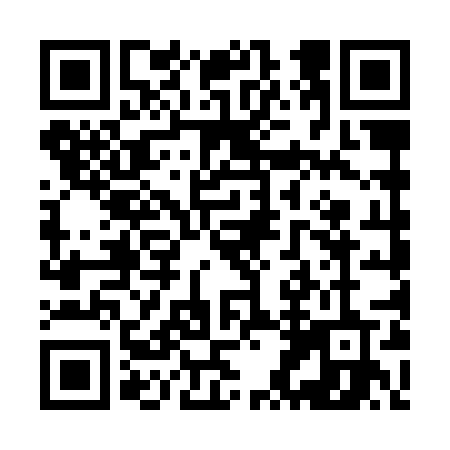 Prayer times for Godziszow Pierwszy, PolandMon 1 Apr 2024 - Tue 30 Apr 2024High Latitude Method: Angle Based RulePrayer Calculation Method: Muslim World LeagueAsar Calculation Method: HanafiPrayer times provided by https://www.salahtimes.comDateDayFajrSunriseDhuhrAsrMaghribIsha1Mon4:096:0512:345:017:038:522Tue4:066:0312:345:027:058:553Wed4:046:0112:335:047:068:574Thu4:015:5912:335:057:088:595Fri3:585:5712:335:067:109:016Sat3:555:5412:325:077:119:037Sun3:525:5212:325:087:139:058Mon3:495:5012:325:097:159:089Tue3:475:4812:325:107:169:1010Wed3:445:4612:315:127:189:1211Thu3:415:4412:315:137:199:1412Fri3:385:4112:315:147:219:1713Sat3:355:3912:305:157:239:1914Sun3:325:3712:305:167:249:2115Mon3:295:3512:305:177:269:2416Tue3:265:3312:305:187:289:2617Wed3:235:3112:305:197:299:2918Thu3:205:2912:295:207:319:3119Fri3:175:2712:295:217:329:3420Sat3:145:2512:295:227:349:3621Sun3:115:2312:295:237:369:3922Mon3:085:2112:295:247:379:4123Tue3:055:1912:285:257:399:4424Wed3:025:1712:285:267:409:4625Thu2:585:1512:285:287:429:4926Fri2:555:1312:285:297:449:5227Sat2:525:1112:285:307:459:5528Sun2:495:0912:285:317:479:5729Mon2:465:0712:275:327:4810:0030Tue2:425:0512:275:327:5010:03